ПредисловиеРоль Сектора радиосвязи заключается в обеспечении рационального, справедливого, эффективного и экономичного использования радиочастотного спектра всеми службами радиосвязи, включая спутниковые службы, и проведении в неограниченном частотном диапазоне исследований, на основании которых принимаются Рекомендации.Всемирные и региональные конференции радиосвязи и ассамблеи радиосвязи при поддержке исследовательских комиссий выполняют регламентарную и политическую функции Сектора радиосвязи. Политика в области прав интеллектуальной собственности (ПИС)Политика МСЭ-R в области ПИС излагается в общей патентной политике МСЭ-Т/МСЭ-R/ИСО/МЭК, упоминаемой в Резолюции МСЭ-R 1. Формы, которые владельцам патентов следует использовать для представления патентных заявлений и деклараций о лицензировании, представлены по адресу: http://www.itu.int/ITU-R/go/patents/en, где также содержатся Руководящие принципы по выполнению общей патентной политики МСЭ-Т/МСЭ-R/ИСО/МЭК и база данных патентной информации МСЭ-R.Электронная публикация
Женева, 2021 г. ITU 2021Все права сохранены. Ни одна из частей данной публикации не может быть воспроизведена с помощью каких бы то ни было средств без предварительного письменного разрешения МСЭ. РЕКОМЕНДАЦИЯ  МСЭ-R  BT.2073-1Использование высокоэффективного кодирования видеосигнала для радиовещания в формате ТСВЧ и ТВЧ(2015-2020)Сфера примененияВ настоящей Рекомендации определяется использование стандарта высокоэффективного кодирования видеосигнала (HEVC) согласно Рекомендации МСЭ-T H.265 | ISO/IEC 23008-2 для радиовещания в формате телевидения сверхвысокой четкости (ТСВЧ) и телевидения высокой четкости (ТВЧ), включая телевидение большого динамического диапазона (HDR-TV).Ключевые словаТСВЧ, HDR-TV, ТВЧ, подуровневое кодирование, битовый подпоток параллельного кодирования.Ассамблея радиосвязи МСЭ,учитывая,a)	что существуют применения, в которых желательно транспортирование программного материала ТСВЧ, HDR-TV и ТВЧ с существенно сниженной битовой скоростью при минимальном видимом ухудшении качества;b)	что в Рекомендации МСЭ-R BT.2020 определены параметры для семейства видеоформатов ТСВЧ;c)	что в Рекомендации МСЭ-R BT.2100 определены параметры для видеоформатов HDR-TV;d)	что в Рекомендации МСЭ-R BT.709 определены параметры для семейства видеоформатов ТВЧ;e)	что в Рекомендации МСЭ-T H.265 | ISO/IEC 23008-2 определен стандарт высокоэффективного кодирования видеосигнала (HEVC), который обеспечивает возможность существенного улучшения показателей сжатия по сравнению с предыдущими стандартами; f)	что HEVC все шире принимается для различных применений, в том числе для радиовещания,рекомендует,1	что в случае необходимости транспортирования программного материала ТСВЧ, HDR-TV и ТВЧ с существенно сниженной битовой скоростью для целей радиовещания, следует использовать стандарт высокоэффективного кодирования видеосигнала (HEVC), определенный в Рекомендации МСЭ-T H.265 | ISO/IEC 23008-2.ПРИМЕЧАНИЕ 1. – В Приложении 1 приведены базовые параметры радиовещания ТСВЧ и ТВЧ, включая HDR-TV с использованием стандарта HEVC.ПРИМЕЧАНИЕ 2. – В Приложении 2 приведена предпочтительная схема кодирования для временного подуровневого кодирования ТСВЧ при частоте кадров 120 или 100 Гц с использованием стандарта HEVC.ПРИМЕЧАНИЕ 3. – В Приложении 3 приведена предпочтительная схема кодирования для чересстрочных видеосигналов с использованием стандарта HEVC.ПРИМЕЧАНИЕ 4. – В Приложении 4 приведена предпочтительная схема параллельного кодирования для формата 7680 × 4320 ТСВЧ с использованием стандарта HEVC.СокращенияПриложение 1 

Базовые параметры радиовещания ТСВЧ и ТВЧ, включая HDR-TV 
с использованием стандарта HEVCВ настоящем Приложении приведены базовые параметры радиовещания ТСВЧ и ТВЧ с использованием стандарта HEVC.ТАБЛИЦА 1(4)Базовые параметры радиовещания ТСВЧ и ТВЧ с использованием стандарта HEVC Приложение 2 

Предпочтительная схема кодирования для временного подуровневого кодирования ТСВЧ при частоте кадров 1201 или 100 Гц с использованием стандарта HEVC В настоящем Приложении представлена предпочтительная схема кодирования для обеспечения временного подуровневого кодирования ТСВЧ при частоте кадров 120 или 100 Гц с использованием стандарта HEVC.ВведениеДанная предпочтительная схема кодирования предназначена для того, чтобы декодер, обладающий возможностями декодирования битового потока Уровня 6.1 (или 5.1) для видеосигналов с частотой 60 или 50 Гц, мог корректно декодировать часть 60 или 50 Гц битового потока Уровня 6.2 (или 5.2) для видеосигналов с частотой 120 или 100 Гц. Такая возможность декодирования реализуется с помощью временного подуровневого кодирования, определенного в стандарте HEVC.Для обеспечения максимальной адаптивности декодера Уровня 6.1 (или 5.1) до битового потока с временным подуровневым кодированием Уровня 6.2 (или 5.2) вводится дополнительное ограничение на порядок декодирования таким образом, чтобы значение DTS/PTS блока доступа в битовом подпотоке Уровня 6.1 (или 5.1) могло применяться и к декодированию битового потока Уровня 6.2 (или 5.2) и к декодированию битового подпотока Уровня 6.1 (или 5.1).Временное подуровневое кодированиеКаждый второй кадр видеосигнала с частотой 120 или 100 Гц кодируется в блок доступа битового подпотока. Все остальные кадры видеосигнала с частотой 120 или 100 Гц кодируются в блоки доступа в подмножестве.Декодер Уровня 6.1 (или 5.1) декодирует битовый подпоток и выдает на выходе декодированные кадры с той же частотой кадров 60 или 50 Гц.Декодер Уровня 6.2 (или 5.2) декодирует и битовый подпоток и подмножество и на выходе выдает декодированные кадры с той же частотой 120 Гц.Ограничение на порядок декодированияОбязательным требованием является чередование порядка декодирования каждого блока доступа в битовом подпотоке и каждого блока доступа в подмножестве. Это означает, что блок доступа в битовом подпотоке декодируется сразу же после блока доступа в подмножестве, и наоборот.На рисунке 1 представлен пример порядка декодирования блока доступа в битовом потоке с временным подуровневым кодированием Уровня 6.2 (или 5.2). Следует отметить, что не требуется переписывать значения au_cpb_removal_delay_minus1 и pic_dpb_output_delay блока доступа в битовом подпотоке для декодирования битового подпотока в декодере Уровня 6.1 (или 5.1). То есть не требуется вложенного сообщения SEI синхронизации изображения.РИСУНОК 1Ограничение на порядок декодирования для битового потока с временным подуровневым кодированиемПриложение 3 
(информационное) 

Предпочтительная схема кодирования для чересстрочных видеосигналов с использованием стандарта HEVC В настоящем Приложении представлена предпочтительная схема кодирования для чересстрочных видеосигналов с использованием стандарта HEVC.ВведениеВ представленной в настоящем Приложении предпочтительной схеме кодирования используется возможность кодирования для чересстрочных видеосигналов стандарта HEVC. Это означает, что в каждой CVS используется либо кодирование на основе кадров или кодирование на основе полей. Если CVS закодирована путем кодирования на основе полей (то есть флаг field_seq_flag равен 1), налагаются описанные ниже ограничения. В противном случае, если CVS закодирована путем кодирования на основе кадров (то есть флаг field_seq_flag равен 0), дополнительные ограничения на налагаются.Ограничение на структуру GOPОбязательным требованием является последовательное кодирование изображений первого и второго поля, если в том же кадре содержатся два поля. На рисунке 2 представлен пример структуры GOP в соответствии с описанным в настоящем Приложении ограничением. Следует отметить, что любое поле в кадре может содержать ссылку на любые ранее декодированные поля в других кадрах. РИСУНОК 2Ограничение на структуру GOP при кодировании на основе полейОграничение на блок доступа IRAPВ силу того, что стандарт HEVC не допускает кодирования конечного блока доступа изображения до любого начального блока доступа изображения, который является более ранним по порядку отображения, чем конечный блок доступа изображения, налагается следующее ограничение для выполнения ограничения на структуру GOP, описанного выше.Когда в битовом потоке появляется начальный блок доступа изображения, блок доступа изображения IRAP должен появиться только в начале CVS.Для того чтобы имелись повторяющиеся точки произвольного доступа, в CVS может присутствовать несколько точек доступа, связанных с сообщением SEI точки восстановления. В этом случае рекомендуется кодировать CVS таким образом, чтобы флаги recovery_poc_cnt и exact_match_flag сообщения SEI точки восстановления могли быть установлены равными 0 или 1, соответственно.Приложение 4 
(информационное) 

Предпочтительная схема параллельного кодирования
для формата 7680 × 4320 ТСВЧ с использованием стандарта HEVC В настоящем приложении представлена предпочтительная схема параллельного кодирования для формата 7680 × 4320 ТСВЧ с использованием стандарта HEVC.ВведениеУчитывая последние тенденции развития технологий в отрасли радиовещания, существует твердая надежда на то, что в ближайшее время будет реализован декодер реального времени HEVC для видеосигналов 4K на однокристальной БИС. С другой стороны, предполагается, что потребуется еще 5–10 лет для реализации однокристальной БИС, декодирующей в реальном времени видеосигналы 8K. Следовательно, структура битового потока HEVC видеосигналов 8K должна быть определена таким образом, чтобы обеспечивалась возможность его декодирования с использованием нескольких БИС 4K стандарта HEVC.Данная предпочтительная схема кодирования для видеосигналов 8K принимает схему параллельного кодирования. Изображение 8K равномерно разбивается на четыре фрагмента изображения. Для минимизации потерь эффективности кодирования вследствие разбиения на части обязательными являются общие эталонные изображения для этих фрагментов изображения и разрешающие фильтры в шлейфе на границе фрагментов изображения.Разбиение изображения на фрагменты Изображение 8K разбивается на четыре фрагмента изображения. Каждый фрагмент изображения кодируется каждым процессорным ядром как самостоятельный секционный сегмент с параметрами, показанными на рисунке 3. Каждый секционный сегмент может быть разбит еще на несколько секций.РИСУНОК 3Схема разбиения изображения 8K на четыре фрагмента изображенияОграничения на параметрыПрименяются ограничения на параметры, представленные в таблице 2.ТАБЛИЦА 2Ограничения на параметры для секционного разбиения изображения на фрагментыРИСУНОК 4Ограничения на векторы движения, пересекающие границу секций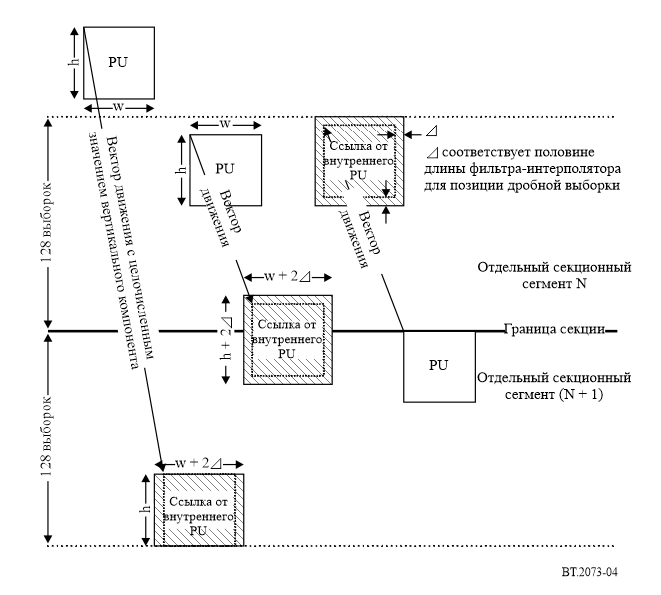 ______________Рекомендация  МСЭ-R  BT.2073-1(12/2020)Использование высокоэффективного кодирования видеосигнала для радиовещания в формате ТСВЧ и ТВЧСерия BTРадиовещательная служба 
(телевизионная)Серии Рекомендаций МСЭ-R(Представлены также в онлайновой форме по адресу: http://www.itu.int/publ/R-REC/en.)Серии Рекомендаций МСЭ-R(Представлены также в онлайновой форме по адресу: http://www.itu.int/publ/R-REC/en.)СерияНазваниеBOСпутниковое радиовещаниеBRЗапись для производства, архивирования и воспроизведения; пленки для телевиденияBSРадиовещательная служба (звуковая)BTРадиовещательная служба (телевизионная)FФиксированная службаMПодвижные службы, служба радиоопределения, любительская служба и относящиеся к ним спутниковые службыPРаспространение радиоволнRAРадиоастрономияRSСистемы дистанционного зондированияSФиксированная спутниковая службаSAКосмические применения и метеорологияSFСовместное использование частот и координация между системами фиксированной спутниковой службы и фиксированной службыSMУправление использованием спектраSNGСпутниковый сбор новостейTFПередача сигналов времени и эталонных частотVСловарь и связанные с ним вопросыПримечание. – Настоящая Рекомендация МСЭ-R утверждена на английском языке в соответствии с процедурой, изложенной в Резолюции МСЭ-R 1.CVSCoded Video SequenceКодированная видеопоследовательностьDTSDecoding Time StampВременная метка декодированияGOPGroup of PicturesГруппа изображенийHDRHigh Dynamic RangeБольшой динамический диапазонIRAPIntra Random Access PointВнутренняя точка произвольного доступаPTSPresentation Time StampВременная метка представленияSEISupplemental Enhancement InformationИнформация для дополнительной оптимизацииФормат видеосигналаФормат видеосигналаУровеньПрофильЯрусМаксимальная битовая скорость для радиовещательной передачи(3)
(Мбит/с)Пространственное разрешениеЧастота кадров
(Гц)УровеньПрофильЯрусМаксимальная битовая скорость для радиовещательной передачи(3)
(Мбит/с)7 680 × 4 320120*, 100(1)6.2Основной 10Основной90–1207 680 × 4 32060*, 506.1Основной 10Основной80–1003 840 × 2 160120*, 100(1)5.2Основной 10Основной35–503 840 × 2 16060*, 505.1Основной 10Основной30–401 920 × 1 08060*, 504.1Основной 10 или ОсновнойОсновной10–151 920 × 1 08030*, 25 (чересстрочн.)4.1(2)Основной 10 или ОсновнойОсновной10–15*	Учтены также значения, поделенные на 1,001.(1)	Использование временного подуровневого кодирования подробно описано в Приложении 2.(2)	Для обеспечения возможности кодирования при достаточной необходимой битовой скорости более предпочтителен уровень 4.1 (максимальная битовая скорость 20 Мбит/с) по сравнению с уровнем 4 (максимальная битовая скорость 12 Мбит/с).(3)	Указанные скорости передачи данных являются максимальными значениями для транспортирования с постоянной скоростью передачи данных для критических испытательных последовательностей, которые должны быть определены как имеющие достаточно высокое качество для вещательной передачи при оценке экспертами. Для менее критических изображений могут использоваться более низкие скорости передачи данных.(4)	Параметры видеосигнала HDR-TV, включая основные цвета и световые характеристики, могут передаваться с использованием VUI (информация о возможностях использования видеосигнала), которая описана в Приложении E к Рекомендации МСЭ-T H.265 | ISO/IEC 23008-2.*	Учтены также значения, поделенные на 1,001.(1)	Использование временного подуровневого кодирования подробно описано в Приложении 2.(2)	Для обеспечения возможности кодирования при достаточной необходимой битовой скорости более предпочтителен уровень 4.1 (максимальная битовая скорость 20 Мбит/с) по сравнению с уровнем 4 (максимальная битовая скорость 12 Мбит/с).(3)	Указанные скорости передачи данных являются максимальными значениями для транспортирования с постоянной скоростью передачи данных для критических испытательных последовательностей, которые должны быть определены как имеющие достаточно высокое качество для вещательной передачи при оценке экспертами. Для менее критических изображений могут использоваться более низкие скорости передачи данных.(4)	Параметры видеосигнала HDR-TV, включая основные цвета и световые характеристики, могут передаваться с использованием VUI (информация о возможностях использования видеосигнала), которая описана в Приложении E к Рекомендации МСЭ-T H.265 | ISO/IEC 23008-2.*	Учтены также значения, поделенные на 1,001.(1)	Использование временного подуровневого кодирования подробно описано в Приложении 2.(2)	Для обеспечения возможности кодирования при достаточной необходимой битовой скорости более предпочтителен уровень 4.1 (максимальная битовая скорость 20 Мбит/с) по сравнению с уровнем 4 (максимальная битовая скорость 12 Мбит/с).(3)	Указанные скорости передачи данных являются максимальными значениями для транспортирования с постоянной скоростью передачи данных для критических испытательных последовательностей, которые должны быть определены как имеющие достаточно высокое качество для вещательной передачи при оценке экспертами. Для менее критических изображений могут использоваться более низкие скорости передачи данных.(4)	Параметры видеосигнала HDR-TV, включая основные цвета и световые характеристики, могут передаваться с использованием VUI (информация о возможностях использования видеосигнала), которая описана в Приложении E к Рекомендации МСЭ-T H.265 | ISO/IEC 23008-2.*	Учтены также значения, поделенные на 1,001.(1)	Использование временного подуровневого кодирования подробно описано в Приложении 2.(2)	Для обеспечения возможности кодирования при достаточной необходимой битовой скорости более предпочтителен уровень 4.1 (максимальная битовая скорость 20 Мбит/с) по сравнению с уровнем 4 (максимальная битовая скорость 12 Мбит/с).(3)	Указанные скорости передачи данных являются максимальными значениями для транспортирования с постоянной скоростью передачи данных для критических испытательных последовательностей, которые должны быть определены как имеющие достаточно высокое качество для вещательной передачи при оценке экспертами. Для менее критических изображений могут использоваться более низкие скорости передачи данных.(4)	Параметры видеосигнала HDR-TV, включая основные цвета и световые характеристики, могут передаваться с использованием VUI (информация о возможностях использования видеосигнала), которая описана в Приложении E к Рекомендации МСЭ-T H.265 | ISO/IEC 23008-2.*	Учтены также значения, поделенные на 1,001.(1)	Использование временного подуровневого кодирования подробно описано в Приложении 2.(2)	Для обеспечения возможности кодирования при достаточной необходимой битовой скорости более предпочтителен уровень 4.1 (максимальная битовая скорость 20 Мбит/с) по сравнению с уровнем 4 (максимальная битовая скорость 12 Мбит/с).(3)	Указанные скорости передачи данных являются максимальными значениями для транспортирования с постоянной скоростью передачи данных для критических испытательных последовательностей, которые должны быть определены как имеющие достаточно высокое качество для вещательной передачи при оценке экспертами. Для менее критических изображений могут использоваться более низкие скорости передачи данных.(4)	Параметры видеосигнала HDR-TV, включая основные цвета и световые характеристики, могут передаваться с использованием VUI (информация о возможностях использования видеосигнала), которая описана в Приложении E к Рекомендации МСЭ-T H.265 | ISO/IEC 23008-2.*	Учтены также значения, поделенные на 1,001.(1)	Использование временного подуровневого кодирования подробно описано в Приложении 2.(2)	Для обеспечения возможности кодирования при достаточной необходимой битовой скорости более предпочтителен уровень 4.1 (максимальная битовая скорость 20 Мбит/с) по сравнению с уровнем 4 (максимальная битовая скорость 12 Мбит/с).(3)	Указанные скорости передачи данных являются максимальными значениями для транспортирования с постоянной скоростью передачи данных для критических испытательных последовательностей, которые должны быть определены как имеющие достаточно высокое качество для вещательной передачи при оценке экспертами. Для менее критических изображений могут использоваться более низкие скорости передачи данных.(4)	Параметры видеосигнала HDR-TV, включая основные цвета и световые характеристики, могут передаваться с использованием VUI (информация о возможностях использования видеосигнала), которая описана в Приложении E к Рекомендации МСЭ-T H.265 | ISO/IEC 23008-2.ПараметрыОграничениеpic_width_in_luma_samples7 680pic_height_in_luma_samples4 320first_slice_segment_in_pic_flagslice_segment_addressЗначения показаны на рисунке 3pps_loop_filter_across_slices_enabled_flagslice_loop_filter_across_slices_enabled_flag1tiles_enabled_flag0ПРИМЕЧАНИЕ. – Мозаичное разбиение не рекомендуется, так как вертикальное разбиение мозаики вызывает существенные потери эффективности кодирования типовых сцен в программах, характеризующихся большим объемом горизонтального движения, когда каждое процессорное ядро совместно использует ограниченное число эталонных выборок для компенсации движения. Диапазон вертикального компонента вектора движения, который пересекается границу секции.Должен быть ограничен таким образом, чтобы любой блок прогнозирования в отдельном секционном сегменте не имел ссылок на выборки в другом отдельном секционном сегменте, вертикальная позиция которого относительно границы двух отдельных секций находится за пределами диапазона (−128, 128) для выборки яркости и (−64, 64) для выборки цветности (в случае цветового прореживания 4:2:0).Подробное пояснение см. на рис. 4.ПРИМЕЧАНИЕ. – Это ограничение вводится для уменьшения дополнительной ширины полосы между процессорными ядрами при сохранении эффективности кодирования в типовых сценах программ.